В соответствии с Федеральным законом от 02.03.2007 № 25-ФЗ «О муниципальной службе в Российской Федерации», Федеральным законом от 25.12.2008 № 273-ФЗ 
«О противодействии коррупции» администрация Козловского муниципального округа постановляет:1. Внести в Положение о предоставлении гражданами, претендующими на замещение должностей муниципальной службы и лицами, замещающими должности муниципальной службы в администрации Козловского муниципального округа Чувашской Республики, сведений о доходах, расходах, об имуществе и обязательствах имущественного характера, а также о доходах, расходах, об имуществе и обязательствах имущественного характера своих супруги (супруга) и несовершеннолетних детей, утвержденного постановлением администрации Козловского муниципального округа от 11.05.2023 № 398 «Об утверждении Положения о предоставлении гражданами, претендующими на замещение должностей муниципальной службы и лицами, замещающими должности муниципальной службы в администрации Козловского муниципального округа Чувашской Республики, сведений о доходах, расходах, об имуществе и обязательствах имущественного характера, а также о доходах, расходах, об имуществе и обязательствах имущественного характера своих супруги (супруга) и несовершеннолетних детей» (далее - Положение), следующие изменения:- дополнить пунктом 7.1 следующего содержания:«7.1. Отдел организационно-контрольной и кадровой работы администрации Козловского муниципального округа Чувашской Республики в день поступления сведений о доходах, расходах, об имуществе и обязательствах имущественного характера, представленных в соответствии с настоящим Положением гражданином и муниципальным служащим, осуществляет его регистрацию в Журнале учета поступления справок о доходах, расходах, об имуществе и обязательствах имущественного характера муниципальных служащих администрации Козловского муниципального округа согласно приложению к настоящему Положению.»;- дополнить Положение приложением согласно приложению №1 к настоящему постановлению.2. Настоящее постановление подлежит опубликованию в периодическом печатном издании «Козловский вестник» и размещению на официальном сайте Козловского муниципального округа в сети «Интернет». 3. Настоящее постановление вступает в силу после его официального опубликованияИ.О. ГлавыКозловского муниципального округаЧувашской Республики                                                                                            П.Г. ЧапуринЖурналучета поступления справок о доходах, расходах, об имуществе и обязательствах имущественного характера муниципальных служащих администрации Козловского муниципального округаНачат «___» _____________ 20__г.Окончен«___» ___________ 20__г.На ___ листахЧĂваш РеспубликиКуславкка МУНИЦИПАЛЛĂОКРУГĔНАдминистрацийĔЙЫШĂНУ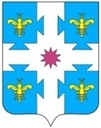 Чувашская республикаАДМИНИСТРАЦИЯКозловского муниципального округаПОСТАНОВЛЕНИЕ__.__.2024 ___№14.06.2024 №623Куславкка хулиг. КозловкаО внесении изменений в постановление администрации Козловского муниципального округа от 11.05.2023 № 398 «Об утверждении Положения о предоставлении гражданами, претендующими на замещение должностей муниципальной службы и лицами, замещающими должности муниципальной службы в администрации Козловского муниципального округа Чувашской Республики, сведений о доходах, расходах, об имуществе и обязательствах имущественного характера, а также о доходах, расходах, об имуществе и обязательствах имущественного характера своих супруги (супруга) и несовершеннолетних детей»Приложение №1 к постановлению администрации Козловского муниципального округа Чувашской Республикиот 14.06.2024 №623Приложение 
к Положению о предоставлении гражданами, претендующими на замещение должностей муниципальной службы и лицами, замещающими должности муниципальной службы в администрации Козловского муниципального округа Чувашской Республики, сведений о доходах, расходах, об имуществе и обязательствах имущественного характера, а также о доходах, расходах, об имуществе и обязательствах имущественного характера своих супруги (супруга) и несовершеннолетних детей№ п/пДата поступления справки о доходах, расходах, об имуществе и обязательствах имущественного характера (далее – справка), представленным муниципальным служащимФ.И.О. муниципального служащего,представившего справкуНаименование должности муниципального служащего, представившего справкуКоличество справок представленных муниципальным служащим на себя, своих супруги (супруга) и несовершеннолетних детейПодпись муниципального служащего, представившего справкуПодпись ответственного лица, принявшего справкуПримечания».